Технологическая карта урока географии, 9И классУчитель: Шуринова Людмила Владимировна, учитель географии.Тема урока: «Западная Сибирь: характеристика хозяйства»Цель урока: создать условия для  повышения уровня экономических знаний  при изучении экономики Западной СибириПланируемые результаты:Предметные: оперировать понятиями хозяйство, отрасли хозяйства Метапредметные:- регулятивные: постановка цели и ее реализация; развитие умений производить оценку действий, по эталону, осознание качества и уровня усвоения- познавательные: анализировать, сравнивать, классифицировать и обобщать факты и выявлять причины и следствия; совершенствование умений выполнять аналитические, сравнительные и классификационные действия, делать обобщения; совершенствование умений;- коммуникативные: умение общаться и взаимодействовать друг с другом; совершенствование умений грамотно выражать свои мысли.Личностные: осознать необходимость изучения финансовой грамотности для успешной жизни обучающихся; создание условий самоутверждения личности.Тип урока: комбинированный.Методы обучения: словесный, наглядный.Основные понятия: хозяйство, отрасльОборудование: Дидактические материалы, ЭОР, ЦОР: карточки с заданиями, презентация, атласы, Экономическая карта Западной СибириЭлектронный ресурс  https://fg.resh.edu.ru/ Литература: Николина В. В. География. Поурочные разработки. 9 класс: учеб. пособие для общеобразоват. организаций / В. В. Николина.—3-е изд.—М.: Просвещение, 2018 — 204 с. — (Полярная звезда). — ISBN 978-5-09-059851 – 4Краткая аннотация к работе: на уроке применяется системно - деятельностный подход, в результате совместной работы учителя с учащимися на основе изучения темы  выясняются особенности хозяйства Западной Сибири. В ходе урока при решении заданий формируется функциональная грамотность естественнонаучного  направления.  Ход урокаПриложение №1 Карточка №1Задание: используя данную таблицу, ответьте на вопросы Наличие, каких ресурсов, способствует развитию угольной промышленности в Кузнецко - Алтайском подрайоне?Наличие, каких ресурсов, способствует развитию топливной  промышленности в Обь - Иртышский   подрайоне? Назовите крупное  газовое месторождение?В каком подрайоне развито сельское хозяйство лучше? ОбоснуйтеНазовите город, где одновременно развита черная, цветная металлургия,  машиностроение В каком подрайоне находится Телецкое озеро? И какой это  важный  ресурс?Таблица №1 «Особенности Кузнецко - Алтайского и Обь - Иртышский  подрайонов»Приложение №2Карточка №2Летом Оля побывала в гостях у родственников, живущих в большом промышленном городе. Когда они вместе осматривали окрестности, Оля увидела с высоты холма, что над городом нависла тёмная пелена. «У нас в городе экологическая проблема – загрязнения воздуха», – пояснили Оле. Её заинтересовал вопрос: «Почему это происходит?»
Она нашла информацию в Интернете:
Природные процессы и деятельность людей могут сильно влиять на состав воздуха.
Ежегодно в атмосферу выбрасывается огромное количество вредных примесей: СО, СО2, NO2, SO2, твёрдые частицы и др. Они образуются при извержении вулканов, в результате биологических процессов, работы промышленных предприятий и транспорта. Газы – загрязнители атмосферы наносят большой вред окружающей среде.Начало формыКонец формыЭтапыДеятельность учителяДеятельность учащихсяФормируемые УУДМотивация к учебной деятельностиПроблемный опрос (Приложение №1) Учитель: Какая разница существует между каждым экономическим районом? Как вы думаете, от чего зависит развитие и стабильность развития экономики Западно – Сибирского  района?Нарисуйте цветной смайлик:Зеленый – я знаю ответ на вопрос.Желтый – я сомневаюсь за ответ.Красный – я не знаю ответа на вопрос.Проверим правильность ваших ответов по окончанию урока.Имеется ли данный экономический потенциал   в Западной Сибири? В чем особенности хозяйства Западной Сибири?  Предположите тему нашего урока, опираясь на данные вопросы.Итак, тема нашего урока «Западная Сибирь: характеристика хозяйства» (слайд №1)Определяют свое отношение к вопросу.Ответ: Экономическое положение, природно - ресурсный потенциал, наличие квалифицированной рабочей силыПредполагают, тему урока и формулируют ее. Личностные: осознать необходимость изучения финансовой грамотности для успешной жизни обучающихся.Актуализация знаний и фиксирование индивидуального затрудненияУчитель:Можем ли мы  сразу выделить особенности хозяйства Западной Сибири? А если мы знаем, особенности природно - ресурсного потенциала региона?Давайте вспомним эти особенности.Актуализация опорных знаний по теме «Природно- ресурсный потенциал Западной Сибири»Тест (слайд № 3- 6)1. В чем отличие природы Западной Сибири?а) в рельефе преобладает низменная равнина, климат муссонныйб) умеренный климат континентального типа, многолетняя мерзлота отсутствуетв) слабый наклон поверхности, реки текут медленно, территория заболоченаг)  широтная зональность в природе объясняется большой протяженностью с запада на восток2.  Какая природная зона, присутствующая в европейской части страны, отсутствует в Западной Сибири?а) широколиственные леса                   б) степьв) муссонные леса                                 г) лесотундра3. К достоинствам внутренних вод района можно отнести:а) отсутствие наводнений                   б) богатство рек гидроэнергией в)заболоченность                                 г) судоходность рек4.  В какой части района расположен Кузнецкий угольный бассейн?а) на севере                                б) в центральной частив) на юго-востоке                      г) на юго-западе5. Какой из перечисленных полезных ископаемых добывают на Крайнем Севере района?а) уголь            б) газ                в) нефть                     г) железную рудуПредположение: нет Предположение : даПроверка ответов1. в) слабый наклон поверхности, реки текут медленно, территория заболочена2. а) широколиственные леса     3.  г) судоходность рек4.   г) на юго-западе5 б) газ                Познавательные: совершенствование умений выполнять аналитические, сравнительные и классификационные действия, делать обобщения. Регулятивное: развитие умений производить оценку действий, по эталону, осознание качества и уровня усвоения;Выявление места и причин затрудненияУчитель:Вернемся к нашим вопросам.Может ли развитие экономики района  напрямую зависит от природных возможностей территории?  Какие именно отрасли развиты  в Западной Сибири? У вас имеются точные ответы  на эти вопросы?Нам необходимо изучить особенности хозяйства Предполагаемый ответ: да  Предполагаемый ответ: нет, надо изучить материал по данной темеПознавательные: выявлять причины и следствия Построения проекта выхода из затруднения и реализация построенного проекта Хозяйство Западной Сибири: работа с таблицей и выполнение задание №1 (приложение №1)Задание №1(карточка№1 таблица – приложение №1)Задание: используя данную таблицу, ответьте на вопросы Наличие, каких ресурсов, способствует развитию угольной промышленности в Кузнецко - Алтайском подрайоне?Наличие, каких ресурсов, способствует развитию топливной  промышленности в Обь - Иртышский   подрайоне? Назовите крупное  газовое месторождение?В каком подрайоне развито сельское хозяйство лучше? ОбоснуйтеНазовите город, где одновременно развита черная, цветная металлургия,  машиностроение В каком подрайоне находится Телецкое озеро? И какой это  важный  ресурс? Ответы учащихсяНаличие:  каменный уголь - Кузбасс железная руда руда - Горная Шория  Наличие газовых месторождений и нефтяных. Уренгойское - газовое. Верх-Тарское – нефтяноеКузнецко - Алтайском, более благоприятные климатические условия или  в Обь - Иртышский  подрайон расположен в субарктическом климате, что не позволяет развивать сельское хозяйствоНовосибирскКузнецко - Алтайский подрайон, рекреационныйЛичностные: создание условий самоутверждения личности;Регулятивные: постановка цели и ее  реализация Первичное закрепление в речиРешение задания №2 (слайд № 7) 1. Карты, какого географического района России необходимо выбрать, чтобы более детально изучить регион, в котором расположен г. Прокопьевск?1) Дальнего Востока2) Западной Сибири3) Урала4) Восточной Сибири23 августа 2012 г. в Прокопьевске (Кемеровская область) запущен единственный в России завод по производству комплектующих для карьерных самосвалов БелАЗ-75570 грузоподъёмностью 90 тонн. В 2013 г. планируется строительство производственного комплекса по сборке большегрузных автомобилей. Планируемый объём выпуска — 250 автосамосвалов в год. Согласно данным аналитического агентства «АВТОСТАТ», по состоянию на 1 января 2020 года в России насчитывается 3,78 млн. грузовых автомобилей. Какую долю  самосвалы  БелАЗ-75570 грузоподъёмностью 90 тонн составят от всех грузовых автомобилей России, через 10 лет?Ответ: карту  Западной СибириРешение задачи250*10 =2500 машин выпустят за 5 лет 3,78 млн.  – 100%2500 – x%Ответ: 0, 06 %  - доля самосвалов от всех грузовых автомобилей, через 10 лет Коммуникативные: совершенствование умений грамотно выражать свои мысли Включение в систему знаний и повторение.Проблемы Западной Сибири (работа с материалом учебника)Учитель:Как и в любом другом районе в Западной  Сибири есть проблемы для развития хозяйства.  Какие? Найдите ответ в учебнике стр….. Запишите в виде тезисовУчитель:Существуют серьёзные   экологические проблемы. Какие? Найдите ответ в учебнике стр…. Запишите ответ в виде тезисов.Мы выяснили с вами, что в городах Сибири развита промышленность и происходит загрязнение воздуха Решение заданий по загрязнению атмосферы (работа с карточкой №2 приложение №2)Учитель: Вспомним, как  и почему  работа промышленных  объектов приводит к загрязнению  атмосферы  нашей страныПроверим правильность ответов (слайд № 8 -9)Неразвита транспортная сетьПлохая инфраструктураНедостаток трудовых ресурсовНедостаточно развита обрабатывающая промышленностьУничтожение оленьих пастбищ.Загрязнение  тундры нефтью.Загрязнение воздуха в Кузнецко-Алтайском подрайоне   угольной пылью, дымом.Заболоченность.Выполняют  заданий Правильные ответы:Задание 1Задание 2 
  СО   SO2   NH3   NО2   CH4 Задание 3 Регулятивные: совершенствование умений.Познавательные: формирование умений выполнять сравнительные, классификационные операции, делать выводы, обобщенияРефлексия учебной деятельностиВернемся к проблемным вопросамКак вы думаете, от чего зависит развитие и благополучие района?Может ли развитие экономики  района напрямую зависит от природно - ресурсного потенциала?Какой вывод мы можем сделать о развитие района?Продолжите предложения  (слайд №9)Я узнал…Мне интересно…Я понял…Мне важно знать…Вывод: от природных богатств территории зависит   экономика районаРегулятивные: делать обобщения. Отрасли специализацииРайоны добычи, распространения ресурсовцентры промышленностиКузнецко - Алтайский подрайон  Кузнецко - Алтайский подрайон  Кузнецко - Алтайский подрайон  Угольная промышленностьЧерная металлургия каменный уголь - Кузбасс железная руда - Горная ШорияНовосибирскНовокузнецкЦветная металлургияРтуть, полиметаллы - АлтайЦинкОловоБеловоНовосибирск Машиностроение Станко -, приборостроение, энергетическое оборудование:С/х  машины:Оборонное:НовосибирскРубцовск, БарнаулОмск, Томск, НовосибирскХимическаяАзотные удобрения, пластмассы:КемеровоСельское хозяйствоЖивотноводство:КРСОвцеводствоПчеловодствоОленеводствоПолеводство:Яровая пшеницаЮг Западной Сибири, лесостепь, степьАлтайКрайний СеверРекреационное хозяйствоАлтай (Телецкое озеро, р. Катунь)Обь - Иртышский  подрайонОбь - Иртышский  подрайонОбь - Иртышский  подрайонТопливная (нефтяная)Среднее течение ОбиСамотлор, Сургут, Усть - Балык, Мамонтовское, Верх - Тарское Топливная (газовая)Крайний СеверУренгой, Ямбург, Медвежье,  Надымское, ЗаполярноеЗадание 1 
Прочитайте текст, расположенный справа. Для ответа на вопрос выберите в выпадающих меню нужные варианты ответа.Выберите нужные варианты ответа. Подчеркните нужный ответ. Какие вещества являются главной причиной загрязнения воздуха в Липецке, в Москве?
Загрязнение воздуха в каждом городе имеет различный состав и определяется многими причинами: числом жителей, количеством транспорта, присутствием тепловых электростанций, промышленных предприятий.
Город Липецк, население которого составляет около 500000 жителей, расположен в Центральном федеральном округе. Это крупнейший в Европе центр чёрной металлургии. Город Москва – самый большой город и главный транспортный узел страны.Задание 2 

Прочитайте текст, расположенный справа. Для ответа на вопрос отметьте нужные варианты ответа.

Какие газы могут стать причиной «кислотного дождя»?
Отметьте два верных варианта ответа. Подчеркните правильный ответ  СО   SO2   NH3   NО2   CH4 Из-за загрязнения воздуха могут стать опасными и атмосферные осадки. Такими осадками являются, например, «кислотные дожди».
Это явление возникает, когда в атмосфере содержится значительное количество газов, способных взаимодействовать с водяными парами и образовывать капельки растворов сильных кислот, которые попадают на землю в виде дождя. Выпадение «кислотных дождей» чаще происходит в странах с развитой тяжёлой промышленностью.

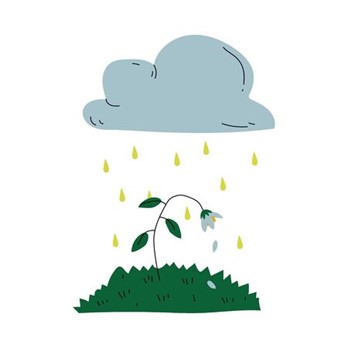 Задание 3 

Прочитайте текст, расположенный справа. Для ответа на вопрос отметьте (подчеркните) нужные варианты ответа.

Какие экологические проблемы не связаны с выпадением «кислотных» осадков, а имеют другие причины?Отметьте два верных варианта ответа.«Кислотные дожди» опасны для окружающей природы. Они могут вызвать гибель некоторых живых организмов в водоёмах, повреждают растения. Также они разрушают горные породы, металлические конструкции и строительные материалы.
Статуи и строения, которые веками простояли без повреждений, в последние десятилетия стали разрушаться под действием кислотных дождей.